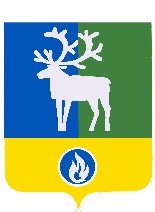 БЕЛОЯРСКИЙ РАЙОНХАНТЫ-МАНСИЙСКИЙ АВТОНОМНЫЙ ОКРУГ – ЮГРААДМИНИСТРАЦИЯ БЕЛОЯРСКОГО РАЙОНАПОСТАНОВЛЕНИЕот       декабря 2021 года	             				                                      № О внесении изменений в приложение к постановлению администрации Белоярского района от 31 октября 2018 года № 1037В соответствии с постановлением администрации Белоярского района от   3 сентября 2018 года № 776 «Об утверждении Порядка принятия решений о разработке, формировании и реализации муниципальных программ Белоярского района»  п о с т а н о в л я ю:1. Внести в приложение «Муниципальная программа Белоярского района «Развитие агропромышленного комплекса» к постановлению администрации Белоярского района          от 31 октября 2018 года № 1037 «Об утверждении муниципальной программы Белоярского района «Развитие агропромышленного комплекса» (далее – Программа) следующие изменения:1) пункт 7 позиции «Целевые показатели муниципальной программы» Программы изложить в следующей редакции:«  	              »;            2) позицию «Финансовое обеспечение муниципальной программы» Программы изложить в следующей редакции:«»;3) пункты 5, 5.1, 5.2 таблицы 3 «Перечень основных мероприятий муниципальной программы, их связь с целевыми показателями» Программы изложить в следующей редакции: «3)  пункт 7 таблицы «Целевые показатели муниципальной программы» Программы изложить  в следующей редакции:«»;4) таблицу 5 «Перечень основных мероприятий муниципальной программы, объёмы и источники их финансирования» Программы изложить в редакции согласно приложению  к настоящему постановлению;2. Опубликовать настоящее постановление в газете «Белоярские вести. Официальный выпуск».3. Настоящее постановление вступает в силу после его официального опубликования и действует по 31 декабря 2024 года.4. Контроль за выполнением постановления возложить на первого заместителя главы Белоярского района Ойнеца А.В., заместителя главы Белоярского района  Ващука В.А.Глава Белоярского района							             С.П.МаненковПриложение  к постановлению администрации Белоярского районаот                  декабря   2021 года № И З М Е Н Е Н И Я,вносимые в таблицу 5 муниципальной программы Белоярского района«Развитие агропромышленного комплекса»«Таблица 5Перечень основных мероприятий муниципальной программы, объёмы и источники их финансирования                                                                                                                                                                                                                                                             ».                               ___________________Целевые показатели муниципальной программы7) количество реализованных мероприятий при осуществлении деятельности по обращению с животными без владельцев, единиц;Финансовое обеспечение муниципальной программыОбщий объём финансирования муниципальной программы на              2019–2024 годы составляет  213 414,8 рублей, в том числе:1) за счёт средств бюджета Белоярского района, сформированного за счёт средств бюджета Ханты-Мансийского автономного округа – Югры в форме субвенции (далее – бюджет автономного округа) – 126726,4 тыс. рублей, в том числе:2019 год – 25 580,1 тыс. рублей;2020 год – 26 463,3 тыс. рублей;2021 год – 28045,9 тыс. рублей;2022 год – 16 701,1 тыс. рублей;2023 год – 16 158,4 тыс. рублей;2024 год – 13 777,6 тыс. рублей;2) за счёт средств бюджета Белоярского района – 86 688,4 тыс. рублей, в том числе:2019 год - 19 310,6 тыс. рублей;2020 год – 26 074,0 тыс. рублей;2021 год – 27349,1 тыс. рублей;2022 год - 3745,9 тыс.рублей;2023 год – 4 174,8 тыс. рублей;2024 год – 6 034,0 тыс. рублей№ п/пНаименование основного мероприятияНаименование целевого показателяРасчет значения целевого показателя12345Обеспечение стабильной благополучной эпизоотической обстановки в Белоярском районе и защита населения от болезней, общих для человека и животныхКоличество реализованныхмероприятий при осуществлении деятельности по обращению с животными без владельцевПоказатель рассчитывается на основании отчетных данных администрации Белоярского района, предоставляемых в соответствии с приказом Ветеринарной служба Ханты-Мансийского автономного округа - Югры от 24 января 2020 года № 23-Пр-9-ОД «Об утверждении форм отчетов по организации мероприятий при осуществлении деятельности по обращению с животными без владельцев»5.1Проведение мероприятий по предупреждению и ликвидации болезней животных, их лечению, защите населения от болезней, общих для человека и животныхКоличество реализованныхмероприятий при осуществлении деятельности по обращению с животными без владельцевПоказатель рассчитывается на основании отчетных данных администрации Белоярского района, предоставляемых в соответствии с приказом Ветеринарной служба Ханты-Мансийского автономного округа - Югры от 24 января 2020 года № 23-Пр-9-ОД «Об утверждении форм отчетов по организации мероприятий при осуществлении деятельности по обращению с животными без владельцев»5.2Организация мероприятий при осуществлении деятельности по обращению с животными без владельцевКоличество реализованныхмероприятий при осуществлении деятельности по обращению с животными без владельцевПоказатель рассчитывается на основании отчетных данных администрации Белоярского района, предоставляемых в соответствии с приказом Ветеринарной служба Ханты-Мансийского автономного округа - Югры от 24 января 2020 года № 23-Пр-9-ОД «Об утверждении форм отчетов по организации мероприятий при осуществлении деятельности по обращению с животными без владельцев»№ показателя Наименование целевых показателейБазовый показа-тель на начало на реали-зации програ-ммыЗначение показателя по годамЗначение показателя по годамЗначение показателя по годамЗначение показателя по годамЗначение показателя по годамЗначение показателя по годамЦелевое значение показа-теля на момент оконча-ния реализа-ции програ-ммы№ показателя Наименование целевых показателейБазовый показа-тель на начало на реали-зации програ-ммы2019 г.2020 г.2021 г.2022 г.2023 г.2024 г.Целевое значение показа-теля на момент оконча-ния реализа-ции програ-ммы123456789107Количество реализованныхмероприятий при осуществлении деятельности по обращению с животными без владельцев, единиц---111111111111111Номер основн ого мероприятияНаименование основных мероприятий муниципальной программы (их связь с целевыми показателями муниципальной программы)Ответственный исполнитель, соисполнитель муниципальной программы Источники финансированияОбъемы бюджетных ассигнований на реализацию муниципальной программы, тыс. рублейОбъемы бюджетных ассигнований на реализацию муниципальной программы, тыс. рублейОбъемы бюджетных ассигнований на реализацию муниципальной программы, тыс. рублейОбъемы бюджетных ассигнований на реализацию муниципальной программы, тыс. рублейОбъемы бюджетных ассигнований на реализацию муниципальной программы, тыс. рублейОбъемы бюджетных ассигнований на реализацию муниципальной программы, тыс. рублейОбъемы бюджетных ассигнований на реализацию муниципальной программы, тыс. рублейНомер основн ого мероприятияНаименование основных мероприятий муниципальной программы (их связь с целевыми показателями муниципальной программы)Ответственный исполнитель, соисполнитель муниципальной программы Источники финансированияВсегов том числев том числев том числев том числев том числев том числеНомер основн ого мероприятияНаименование основных мероприятий муниципальной программы (их связь с целевыми показателями муниципальной программы)Ответственный исполнитель, соисполнитель муниципальной программы Источники финансированияВсего2019год2020год2021год2022год2023год2024год1Государственная поддержка  животноводства (1,2,4,10)УПСХиРПвсего123 733,727 079,925 734,327 319,315 846,015 246,012 508,21Государственная поддержка  животноводства (1,2,4,10)УПСХиРПбюджет автономного округа121 033,824 380,025 734,327 319,315 846,015 246,012 508,21Государственная поддержка  животноводства (1,2,4,10)УПСХиРПбюджет Белоярского района2 699,92 699,90,00,00,00,00,01.1Государственная поддержка производства и реализации продукции животноводства, содержания маточного поголовья сельскохозяйственных животныхУПСХиРПбюджет автономного округа119 633,824 380,025 734,327 319,314 846,014 846,012 508,21.2Оказание поддержки  по приобретению оборудования для глубокой переработки мясаКМСбюджет Белоярского района2 699,92 699,90,00,00,00,00,01.3Государственная поддержка малых форм хозяйствования, создания и модернизации объектов агропромышленного комплекса, приобретения техники и оборудованияУПСХиРПбюджет автономного округа1 400,00,00,00,01 000,0400,00,02Государственная поддержка растениеводства (5)УПСХиРП бюджет автономного округа 52,00,00,00,026,026,00,03Государственная поддержка развития рыбохозяйственного комплекса (3)УПСХиРПбюджет автономногоокруга 2 056,0885,160,028,378,378,3926,04Обеспечение стабильной благополучной эпизоотической обстановки в Белоярском районе и защита населения от болезней, общих для человека и животных (7)УЖКХвсего9 953,55 491,8669,01 890,4750,8808,1343,44Обеспечение стабильной благополучной эпизоотической обстановки в Белоярском районе и защита населения от болезней, общих для человека и животных (7)УЖКХбюджет автономногоокруга 3 584,6315,0669,0698,3750,8808,1343,44Обеспечение стабильной благополучной эпизоотической обстановки в Белоярском районе и защита населения от болезней, общих для человека и животных (7)УЖКХбюджетБелоярского района6 368,95 176,80,01 192,10,00,00,04.1Проведение мероприятий по предупреждению и ликвидации болезней животных, их лечению, защите населения от болезней, общих для человека и животных УЖКХвсего5 491,85 491,80,00,00,00,00,04.1Проведение мероприятий по предупреждению и ликвидации болезней животных, их лечению, защите населения от болезней, общих для человека и животных УЖКХбюджет автономногоокруга 315,0315,00,00,00,00,00,04.1Проведение мероприятий по предупреждению и ликвидации болезней животных, их лечению, защите населения от болезней, общих для человека и животных УЖКХбюджетБелоярского района5 176,85 176,80,00,00,00,00,04.2Организация мероприятий при осуществлении деятельности по обращению с животными без владельцевУЖКХвсего4 461,70,0669,01 890,4750,8808,1343,44.2Организация мероприятий при осуществлении деятельности по обращению с животными без владельцевУЖКХбюджет автономногоокруга 3 269,60,0669,0698,3750,8808,1343,44.2Организация мероприятий при осуществлении деятельности по обращению с животными без владельцевУЖКХбюджетБелоярского района1 192,10,00,01 192,10,00,00,05Финансовая поддержка сельскохозяйственных товаропроизводителей (1, 2, 3, 4, 6, 8, 9)УПСХиРПбюджет Белоярского района77 619,611 433,926 074,026 157,03 745,94 174,86 034,05.1предоставление субсидий в целях возмещения и (или) финансового обеспечения затрат в связи с производством, переработкой мяса оленей УПСХиРПбюджет Белоярского района3 100,00500,0500,0600,0500,0500,0500,05.2представление субсидий в целях возмещения и (или) финансового обеспечения затрат в связи с приобретением кормов для содержания сельскохозяйственных животныхУПСХиРПбюджет Белоярского района62 502,610 893,919 534,020 040,03 105,93 534,85 394,05.3представление субсидий в целях возмещения и (или) финансового обеспечения затрат в связи с производством морсов из дикорастущих ягод УПСХиРПбюджет Белоярского района300,00,00,00,0100,0100,0100,05.4предоставление субсидий в целях возмещения и (или) финансового обеспечения затрат в связи с участием сельскохозяйственных предприятий, крестьянских (фермерских) хозяйств в конкурсах профессионального мастерства УПСХиРПбюджет Белоярского района160,040,00,00,040,040,040,05.5представление субсидий в целях возмещения затрат на коммунальные услуги УПСХиРПбюджет Белоярского района11 557,000,06 040,005 517,000,00,00,0Итого по муниципальной программеВсего:213 414,844 890,752 537,3 55 395,020 447,020 333,219 811,6Итого по муниципальной программебюджет автономногоокруга  126 726,425 580,126 463,328 045,916 701,116 158,413 777,6Итого по муниципальной программебюджет Белоярского района86 688,419 310,626 074,027 349,13 745,94 174,86 034,0